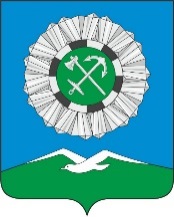 Российская ФедерацияИркутская областьСлюдянский районСЛЮДЯНСКОЕ МУНИЦИПАЛЬНОЕ ОБРАЗОВАНИЕГОРОДСКАЯ ДУМАРЕШЕНИЕ  г. Слюдянкаот 02.02.2021 № 5 VI - ГДВ целях организации регулярных перевозок пассажиров и багажа автомобильным транспортом на территории  Слюдянского муниципального образования в соответствии с Федеральным законом от 6 октября 2003 года № 131-ФЗ «Об общих принципах организации местного самоуправления в Российской Федерации», Федеральным законом от 13 июля 2015 года № 220-ФЗ «Об организации регулярных перевозок пассажиров и багажа автомобильным транспортом и городским наземным электрическим транспортом в Российской Федерации и о внесении изменений в отдельные законодательные акты Российской Федерации», постановлением Правительства Российской Федерации от 14 февраля 2009 года № 112 «Об утверждении Правил перевозок пассажиров и багажа автомобильным транспортом и городским наземным электрическим транспортом», в соответствии со статьями 33, 37 Устава Слюдянского муниципального образования, зарегистрированного Главным управлением Министерства юстиции Российской Федерации по Сибирскому Федеральному округу от 23 декабря 2005 года №RU385181042005001, с изменениями и дополнениями, зарегистрированными Управлением Министерства юстиции Российской Федерации по Иркутской области от 14 мая 2020 года № RU385181042020002,ГОРОДСКАЯ ДУМА решила:1. Утвердить Положение об организации транспортного обслуживания населения на территории Слюдянского муниципального образования (прилагается);2. Настоящее решение вступает в силу на следующий день со дня его официального опубликования.3. Опубликовать настоящее решение в газете «Байкал-новости» или в приложении к ней, а также разместить на официальном сайте администрации Слюдянского городского поселения в сети «Интернет» www.gorod-sludyanka.ru.Глава Слюдянского муниципального образования                                                                               В.Н. СендзякПредседатель ДумыСлюдянского муниципального образования                                                    А.В. ТимофеевПриложение № 1, утвержденное решением думы Слюдянского городского поселения Слюдянского района                                                               от 02.02.2021 № 5 VI - ГДПОЛОЖЕНИЕОБ ОРГАНИЗАЦИИ ТРАНСПОРТНОГО ОБСЛУЖИВАНИЯ НАСЕЛЕНИЯ НА ТЕРРИТОРИИ СЛЮДЯНСКОГО МУНЦИПАЛЬНОГО ОБРАЗОВАНИЯГлава 1. ОБЩИЕ ПОЛОЖЕНИЯ1. Настоящее Положение об организации транспортного обслуживания населения на территории Слюдянского муниципального образования (далее – Положение) регулирует отношения в сфере организации транспортного обслуживания населения на муниципальных маршрутах регулярных перевозок пассажиров и багажа автомобильным транспортом на территории Слюдянского муниципального образования (далее соответственно - регулярные перевозки, муниципальное образование), в том числе отношения, связанные с установлением, изменением, отменой муниципальных маршрутов регулярных перевозок (далее - муниципальный маршрут), допуском юридических лиц, индивидуальных предпринимателей и участников договора простого товарищества к осуществлению регулярных перевозок, использованием для осуществления регулярных перевозок объектов транспортной инфраструктуры, а также с организацией контроля за осуществлением регулярных перевозок. Глава 2. ОРГАНИЗАЦИЯ ТРАНСПОРТНОГО     ОБСЛУЖИВАНИЯ НАСЕЛЕНИЯ Организация транспортного обслуживания населения осуществляется путем реализации комплекса организационных мероприятий и распорядительных действий, направленных на удовлетворение потребностей населения в услугах по перевозке пассажиров и багажа автомобильным транспортом на территории муниципального образования.Организация транспортного обслуживания населения включает следующее:1) формирование сети муниципальных маршрутов путем установления, изменения, отмены муниципальных маршрутов;2) организация регулярных перевозок по регулируемым тарифам;организация регулярных перевозок по нерегулируемым тарифам;ведение реестра муниципальных маршрутов регулярных перевозок и организация доступа к сведениям, входящим в него;оформление, выдача, переоформление карт муниципальных маршрутов и свидетельств об осуществлении перевозок по муниципальным маршрутам (далее – свидетельство);прекращение или приостановление действия свидетельств и карт муниципального маршрута;сбор, обработка и анализ ежеквартальных отчетов об осуществлении деятельности перевозчиков по муниципальным маршрутам;организация контроля за выполнением условий муниципальных контрактов на выполнение работ, связанных с осуществлением регулярных перевозок по регулируемым тарифам (далее – муниципальные контракты), или свидетельств;информирование населения об организации транспортного обслуживания населения на территории муниципального образования.Уполномоченным органом 	местного самоуправления муниципального образования на осуществление функций по организации транспортного обслуживания населения, а также контролю за соблюдением настоящего Положения является администрация Слюдянского городского поселения Слюдянского района (далее – администрация).Администрация в пределах своих полномочий, определенных федеральными законами, Законом Иркутской области от 28 декабря 2015 года № 145-ОЗ «Об отдельных вопросах организации регулярных перевозок пассажиров и багажа автомобильным транспортом и городским наземным электрическим транспортом в Иркутской области», обеспечивает инвалидам (включая инвалидов, использующих кресла-коляски и собак-проводников) условия для беспрепятственного пользования автомобильным транспортом при осуществлении регулярных перевозок.Глава 3. ПОЛНОМОЧИЯ АДМИНИСТРАЦИИ СЛЮДЯНСКОГО ГОРОДСКОГО ПОСЕЛЕНИЯ СЛЮДЯНСКОГО РАЙОНА В СФЕРЕ ОРГАНИЗАЦИИ ТРАНСПОРТНОГО ОБСЛУЖИВАНИЯ НАСЕЛЕНИЯ НА ТЕРРИТОРИИ СЛЮДЯНСКОГО МУНИЦИПАЛЬНОГО ОБРАЗОВАНИЯ 7. К полномочиям администрации относятся:разработка и утверждение документа планирования регулярных перевозок (далее – документ планирования);установление, изменение, отмена муниципальных маршрутов, изменение вида регулярных перевозок в соответствии с документом планирования;принятие в пределах своей компетенции нормативных правовых актов по созданию условий для предоставления транспортных услуг населению и организации транспортного обслуживания населения на территории муниципального образования;ведение реестра муниципальных маршрутов регулярных перевозок муниципального образования (далее – реестр муниципальных маршрутов);обеспечение подготовки муниципальных контрактов на выполнение работ, связанных с осуществлением регулярных перевозок по регулируемым тарифам, в порядке, установленном Федеральным законом от 5 апреля 2013 года № 44-ФЗ «О контрактной системе в сфере закупок товаров, работ, услуг для обеспечения государственных и муниципальных нужд», с учетом положений Федерального закона от 13 июля 2015 года № 220-ФЗ «Об организации регулярных перевозок пассажиров и багажа автомобильным транспортом и городским наземным электрическим транспортом в Российской Федерации и о внесении изменений в отдельные законодательные акты Российской Федерации» (далее – Федеральный закон № 220-ФЗ).организация проведения открытых конкурсов на право получения свидетельства (свидетельств);установление формы заявки на участие в открытом конкурсе на право получения свидетельства (свидетельств) и требований к содержанию данной заявки (в том числе к описанию предложения участника открытого конкурса) с учетом положений Федерального закона № 220-ФЗ;установление перечня иных сведений, не указанных в части 2 статьи 22 Федерального закона № 220-ФЗ, включаемых в извещение о проведении открытого конкурса;проведение открытого конкурса, включающего в себя размещение на официальном сайте администрации www.gorod-sludyanka.ru извещения о проведении открытого конкурса и изменений, внесенных в данное извещение;направление 	заявления в суд о прекращении действия свидетельства при наступлении случаев, установленных частью 5 статьи 29 Федерального закона № 220-ФЗ;установление шкалы для оценки критериев оценки и сопоставления заявок на участие в открытом конкурсе, предусмотренных частью 3 статьи 24 Федерального закона № 220-ФЗ;установление порядка определения юридического лица, индивидуального предпринимателя, участников договора простого товарищества, которым свидетельство и карты муниципального маршрута выдаются без проведения открытого конкурса в случаях, предусмотренных частью 3 статьи 19 Федерального закона № 220-ФЗ;оформление, 	выдача, переоформление, приостановление, прекращение действия свидетельств и карт муниципальных маршрутов;организация и установление порядка осуществления контроля за выполнением иных, не указанных в части 1 статьи 35 Федерального закона № 220-ФЗ, условий муниципального контракта или свидетельства;регистрация и рассмотрение предложений по установлению, изменению и отмене муниципальных маршрутов;информирование населения об организации транспортного обслуживания на территории муниципального образования;осуществление сбора, обработки и анализа ежеквартальных отчетов об осуществлении деятельности перевозчиков по муниципальным маршрутам; осуществление иных полномочий, предусмотренных действующим законодательством и муниципальными нормативными правовыми актами муниципального образования.Глава 4. ПОРЯДОК ПОДГОТОВКИ ДОКУМЕНТА ПЛАНИРОВАНИЯ РЕГУЛЯРНЫХ ПЕРЕВОЗОКПодготовка документа планирования осуществляется администрацией.Документ планирования устанавливает перечень мероприятий по развитию регулярных перевозок по муниципальным маршрутам, содержащий в себе сведения о:планировании изменения вида регулярных перевозок по муниципальным маршрутам в муниципальном образовании;планировании отмены муниципальных маршрутов;планировании установления муниципальных маршрутов; графике заключения муниципальных контрактов.10. 	Документ планирования 	утверждается постановлением администрации сроком на пять лет.  Глава 5. ПОРЯДОК УСТАНОВЛЕНИЯ, ИЗМЕНЕНИЯ И ОТМЕНЫ МУНИЦИПАЛЬНЫХ МАРШРУТОВИнициатором установления, изменения, отмены муниципальных маршрутов могут являться юридическое лицо, индивидуальный предприниматель, уполномоченный участник договора простого товарищества (далее – инициатор) в случае его обращения с заявлением об установлении, изменении или отмене муниципальных маршрутов (далее – заявление).Установление, изменение или отмена муниципальных маршрутов также может осуществляться также администрацией Слюдянского городского поселения Слюдянского района по собственной инициативе.Решения об установлении, изменении, отмене муниципальных маршрутов оформляются постановлением администрации Слюдянского городского поселения Слюдянского района. Заявление об установлении муниципального маршрута должно содержать следующие сведения:номер и дата выдачи лицензии на осуществление деятельности по перевозкам пассажиров и иных лиц автобусами;наименование, местонахождение (для юридического лица), фамилия, имя и, если имеется, отчество, место жительства (для индивидуального предпринимателя, уполномоченного участника договора простого товарищества), идентификационный номер налогоплательщика, почтовый адрес, адрес электронной почты (при наличии), контактные телефоны;наименование муниципального маршрута с указанием наименований начального остановочного пункта и конечного остановочного пункта;наименования промежуточных остановочных пунктов по муниципальному маршруту;наименования улиц, автомобильных дорог, по которым предполагается движение транспортных средств между остановочными пунктами по муниципальному маршруту;протяженность муниципального маршрута;виды и классы транспортных средств, которые предлагается использовать;обоснование целесообразности установления муниципального маршрута, которое включает в себя обоснование ожидаемой экономической эффективности от установления муниципального маршрута (наличие пассажиропотока и экономической выгоды от предполагаемых перевозок).14. Заявление об изменении муниципального маршрута должно содержать следующие сведения:наименование, местонахождение (для юридического лица), фамилия, имя и, если имеется, отчество, место жительства (для индивидуального предпринимателя, уполномоченного участника договора простого товарищества), идентификационный номер налогоплательщика, почтовый адрес, адрес электронной почты (при наличии), контактные телефоны;регистрационный номер маршрута в реестре муниципальных маршрутов;предлагаемые изменения включенных в состав муниципального маршрута сведений, предусмотренных пунктами 3–10 части 1 статьи 26 Федерального закона № 220-ФЗ, с обоснованием необходимости изменений.15. Заявление об отмене муниципального маршрута должно содержать следующие сведения:наименование, местонахождение (для юридического лица), фамилия, имя и, если имеется, отчество, место жительства (для индивидуального предпринимателя, уполномоченного участника договора простого товарищества), идентификационный номер налогоплательщика, почтовый адрес, адрес электронной почты (при наличии), контактные телефоны;регистрационный номер маршрута в реестре муниципальных маршрутов;обоснование необходимости отмены муниципального маршрута.16. Заявления оформляются в свободной форме и могут быть поданы (направлены) инициаторами в адрес администрации Слюдянского городского поселения Слюдянского района одним из следующих способов:путем личного обращения в администрацию Слюдянского городского поселения Слюдянского района;через организации почтовой связи;путем направления на официальный адрес электронной почты администрации Слюдянского городского поселения Слюдянского района.Днем регистрации заявления считается день его представления (поступления) в администрацию.В течение трех календарных дней со дня регистрации заявления администрацией принимается решение о рассмотрении заявления либо об отказе его рассмотрении.Основанием для отказа в рассмотрении заявления об установлении, изменении, отмене муниципального маршрута является несоответствие заявления требованиям пунктов 13, 14, 15 настоящего Положения соответственно. В случае принятия решения об отказе в рассмотрении заявления администрация уведомляет инициатора о принятом решении в течение срока, указанного в пункте 18 настоящего Положения, одним из следующих способов: почтовым отправлением по почтовому адресу, указанному в заявлении, по адресу электронной почты, указанному в заявлении, либо по обращению инициатора – вручает его лично.Заявление инициатора рассматривается в течение 30 календарных дней со дня регистрации заявления.Требования к муниципальным маршрутам для принятия решения об установлении или изменении муниципального маршрута:соответствие муниципального маршрута требованиям безопасности дорожного движения при организации регулярных перевозок;отсутствие признаков дублирующего муниципального маршрута (при наличии признаков дублирующего маршрута решение об установлении, изменении муниципального маршрута принимается в случае необходимости обеспечения регулярных перевозок на отдельных участках муниципального маршрута), а также наличие достаточного пассажиропотока, подтвержденного актом обследования пассажиропотока на муниципальном маршруте.22. Основанием для принятия решения об установлении или изменении муниципального маршрута является:необходимость организации транспортного обслуживания населения;изменение пассажиропотока, подтвержденное актом обследования пассажиропотока на муниципальном маршруте.Перед принятием решения об установлении или изменении муниципального маршрута администрацией производится проверка на предмет наличия совпадающих маршрутов в реестре межмуниципальных маршрутов регулярных перевозок маршрутов, имеющих два и более общих остановочных пункта с устанавливаемым, изменяемым муниципальным маршрутом.В случае выявления наличия двух и более общих остановочных пунктов с ранее установленным межмуниципальным маршрутом регулярных перевозок администрация направляет обращение о согласовании установления или изменения муниципального маршрута в Министерство жилищной политики, энергетики и транспорта Иркутской области в порядке, установленном постановлением Правительства Иркутской области от 19 июля 2018 года № 531-пп «Об установлении Порядка согласования установления или изменения муниципального маршрута регулярных перевозок либо межмуниципального маршрута регулярных перевозок, имеющих два и более общих остановочных пункта с ранее установленным соответственно муниципальным маршрутом регулярных перевозок, межмуниципальным маршрутом регулярных перевозок в Иркутской области».Основанием для принятия решения об отмене муниципального маршрута является:прекращение действия свидетельства;признание несостоявшимся открытого конкурса на право получения свидетельства в связи с тем, что по окончании срока подачи заявок на участие в открытом конкурсе не подано ни одной такой заявки или по результатам рассмотрения заявок на участие в открытом конкурсе все такие заявки были признаны не соответствующими требованиям конкурсной документации;признание несостоявшейся закупки на выполнение работ, связанных с осуществлением регулярных перевозок;прекращение, расторжение действия муниципального контракта – в случае, если регулярные перевозки осуществляются в соответствии с муниципальным контрактом;несоответствие маршрута требованиям безопасности движения при организации пассажирских перевозок;наличие признаков дублирующего маршрута.25. Основание, предусмотренное подпунктом 6 пункта 24 настоящего Положения, является основанием для принятия решения об отмене муниципального маршрута (маршрутов), за исключением если муниципальный маршрут (маршруты): необходим (необходимы) для обеспечения регулярных перевозок на отдельных участках муниципального (муниципальных) маршрута (маршрутов);имеется достаточный пассажиропоток, подтвержденный актом обследования пассажиропотока на муниципальном маршруте.Основанием для отказа в установлении или изменении муниципального маршрута является наличие хотя бы одного из оснований для принятия решения об установлении или изменении муниципального маршрута, предусмотренных пунктом 22 настоящего Положения.Основанием для отказа в отмене муниципального маршрута является отсутствие оснований для отмены маршрута, предусмотренных подпунктами 5 или 6 пункта 24 настоящего Положения, а также необходимость обеспечения регулярных перевозок на отдельных участках муниципального маршрута в случае наличия признаков дублирующего маршрута, а также наличие достаточного пассажиропотока, подтвержденного актом обследования пассажиропотока на муниципальном маршруте.По итогам рассмотрения заявления администрацией принимается одно из следующих решений:1) установить (изменить, отменить) муниципальный маршрут;2) отказать в установлении (изменении, отмене) муниципального маршрута.Администрация Слюдянского городского поселения Слюдянского района в течение семи календарных дней со дня принятия одного из указанных в пункте 28 настоящего Положения решений уведомляет инициатора о принятом решении одним из следующих способов: почтовым отправлением по почтовому адресу, указанному в заявлении, по адресу электронной почты, указанному в заявлении, либо по обращению инициатора – вручает его лично с отметкой о вручении.В случае принятия решения об установлении (изменении, отмене) муниципального маршрута администрация в течение срока, не превышающего 30 календарных дней, готовит проект постановления администрации, предусмотренный пунктом 12 настоящего Положения.Муниципальный маршрут считается установленным со дня включения предусмотренных пунктами 1–10 части 1 статьи 26 Федерального закона № 220-ФЗ сведений о данном муниципальном маршруте в реестр муниципальных маршрутов.Муниципальный маршрут считается измененным со дня изменения предусмотренных пунктами 3–10 части 1 статьи 26 Федерального закона № 220-ФЗ сведений о данном муниципальном маршруте в реестре муниципальных маршрутов.Муниципальный маршрут считается отмененным со дня исключения сведений о данном муниципальном маршруте из реестра муниципальных маршрутов. Указанные сведения о муниципальном маршруте исключаются из реестра муниципальных маршрутов в день вступления в силу постановления администрации об отмене данного муниципального маршрута.Если меньшие сроки не согласованы с юридическим лицом, индивидуальным предпринимателем или уполномоченным участником договора простого товарищества, которым выдано свидетельство, в порядке предусмотренном правовым актом местной администрации, в течение срока действия такого свидетельства, решение об изменении либо отмене соответствующего муниципального маршрута по инициативе администрации принимается не позднее, чем за сто восемьдесят календарных дней до дня окончания срока действия такого свидетельства и вступает в силу по окончании срока действия такого свидетельства. В течение шестидесяти календарных дней со дня принятия решения об изменении муниципального маршрута юридическое лицо, индивидуальный предприниматель, уполномоченный участник договора простого товарищества, которым выданы свидетельства об осуществлении перевозок по данным муниципальным маршрутам, обязаны обратиться в администрацию с заявлениями о продлении действия таких свидетельств и карт данных муниципальных маршрутов на следующий срок в соответствии с принятым решением.Временное изменение схем муниципальных маршрутов, временное ограничение или прекращение движения пассажирских транспортных средств на муниципальных маршрутах в целях обеспечения безопасности дорожного движения проводится в соответствии с постановлением Правительства Иркутской области от 11 мая 2012 года № 233-пп «О Порядке осуществления временных ограничения или прекращения движения транспортных средств по автомобильным дорогам регионального или межмуниципального, местного значения в Иркутской области».Временное изменение схем муниципальных маршрутов, временное ограничение или прекращение движения пассажирских транспортных средств на муниципальных маршрутах не влечет внесение изменений в реестр муниципальных маршрутов.Глава 6. ВЕДЕНИЕ РЕЕСТРА МУНИЦИПАЛЬНЫХ МАРШРУТОВ Ведение реестра муниципальных маршрутов осуществляется администрацией Слюдянского городского поселения Слюдянского района.Реестр муниципальных маршрутов утверждается постановлением администрации Слюдянского городского поселения Слюдянского района.Внесение изменений в реестр муниципальных маршрутов при установлении, изменении, отмене муниципальных маршрутов, изменении вида регулярных перевозок утверждается постановлением администрации Слюдянского городского поселения Слюдянского района.Кроме сведений, предусмотренных частью 1 статьи 26 Федерального закона № 220-ФЗ, в реестр муниципальных маршрутов включаются следующие сведения:1) вид сообщения (городское, пригородное, междугородное); 2) дата изменения муниципального маршрута.Реестр муниципальных маршрутов подлежит размещению (обновлению) на официальном сайте администрации в течение семи рабочих дней со дня его утверждения (внесения в него изменений).Осуществление регулярных перевозок по муниципальным маршрутам, не внесенным в реестр муниципальных маршрутов, запрещается.Глава 7. ОТКРЫТЫЙ КОНКУРС НА ПРАВО ОСУЩЕСТВЛЕНИЯ ПЕРЕВОЗОК ПО МУНИЦИПАЛЬНОМУ МАРШРУТУОткрытый конкурс на право осуществления перевозок по муниципальному маршруту (далее – открытый конкурс) проводится администрацией Слюдянского городского поселения Слюдянского района в порядке, установленном Федеральным законом № 220-ФЗ. Извещение о проведении открытого конкурса размещается на официальном сайте администрации в порядке, установленном правовым актом администрации.Форма заявки на участие в открытом конкурсе и требования к содержанию данной заявки (в том числе к описанию предложения участника открытого конкурса) устанавливаются правовым актом администрации Слюдянского городского поселения Слюдянского района с учетом положений Федерального закона № 220-ФЗ.Кроме сведений, предусмотренных частью 2 статьи 22 Федерального закона № 220-ФЗ, в извещении о проведении открытого конкурса указываются следующие сведения:место 	и условия оказания транспортных услуг (номера, наименования, протяженность муниципального маршрута, вид сообщения); сроки оказания транспортных услуг;форма заявки на участие в открытом конкурсе;исчерпывающий перечень документов, входящих в состав заявки на участие в открытом конкурсе;способы получения конкурсной документации.Изменения, внесенные в извещение о проведении открытого конкурса, размещаются на официальном сайте администрации в порядке, установленном правовым актом администрации Слюдянского городского поселения Слюдянского района.Оценка и сопоставление заявок на участие в открытом конкурсе осуществляются по критериям, установленным в части 3 статьи 24 Федерального закона № 220-ФЗ.Шкала для оценки критериев оценки и сопоставления заявок на участие в открытом конкурсе, установленных в части 3 статьи 24 Федерального закона № 220-ФЗ, для муниципальных маршрутов утверждается правовым актом администрации Слюдянского городского поселения Слюдянского района. Глава 8. ОРГАНИЗАЦИЯ РЕГУЛЯРНЫХ ПЕРЕВОЗОК ПО РЕГУЛИРУЕМЫМ И НЕРЕГУЛИРУЕМЫМ ТАРИФАМОсуществление регулярных перевозок по регулируемым тарифам обеспечивается посредством заключения муниципальным заказчиком муниципальных контрактов в порядке, установленном Федеральным законом от 5 апреля 2013 года № 44-ФЗ «О контрактной системе в сфере закупок товаров, работ, услуг для обеспечения государственных и муниципальных нужд», с учетом положений Федерального закона № 220-ФЗ.Предметом муниципального контракта является выполнение юридическим лицом, индивидуальным предпринимателем, с которыми заключен муниципальный контракт (далее – подрядчик), работ, связанных с осуществлением регулярных перевозок по регулируемым тарифам, в соответствии с требованиями, установленными муниципальным заказчиком.Если в соответствии с документацией о закупках работ, связанных с осуществлением регулярных перевозок по регулируемым тарифам, либо в соответствии с муниципальным контрактом (в случае осуществления закупок таких работ у единственного подрядчика) плата за проезд пассажиров и провоз багажа подлежит перечислению муниципальному заказчику, начальная (максимальная) цена муниципального контракта, цена муниципального контракта, заключаемого с единственным подрядчиком, формируются без учета указанной платы.Если документацией о закупках работ, связанных с осуществлением регулярных перевозок по регулируемым тарифам, или муниципальным контрактом (в случае осуществления закупок таких работ у единственного подрядчика) предусматривается предоставление подрядчику субсидий в целях возмещения части затрат на выполнение таких работ, начальная (максимальная) цена муниципального контракта, цена муниципального контракта, заключаемого с единственным подрядчиком, формируются с учетом указанных субсидий.Муниципальный заказчик выдает на срок действия муниципального контракта карты муниципального маршрута.Регулярные перевозки по нерегулируемым тарифам осуществляются в соответствии с Федеральным законом № 220-ФЗ.Право осуществления регулярных перевозок по нерегулируемым тарифам подтверждается свидетельством и картами муниципального маршрута.Карта муниципального маршрута выдается на каждое транспортное средство, используемое для регулярных перевозок по соответствующему муниципальному маршруту.Глава 9. ПОРЯДОК ОФОРМЛЕНИЯ, ПЕРЕОФОРМЛЕНИЯ, ВЫДАЧИ, ПРЕКРАЩЕНИЯ И ПРИОСТАНОВЛЕНИЯ ДЕЙСТВИЯ СВИДЕТЕЛЬСТВА, КАРТ МУНИЦИПАЛЬНОГО МАРШРУТАОформление, переоформление свидетельства осуществляется в соответствии со статьей 27 Федерального закона № 220-ФЗ.Свидетельство, выданное юридическому лицу, индивидуальному предпринимателю, уполномоченному участнику договора простого товарищества, подлежит переоформлению в случае продления срока его действия, изменения муниципального маршрута, реорганизации юридического лица в форме преобразования, изменения его наименования, адреса места нахождения, а также в случае изменения места жительства индивидуального предпринимателя.Переоформление свидетельства осуществляется администрацией Слюдянского городского поселения Слюдянского района в течение пяти календарных дней со дня обращения с соответствующим заявлением юридического лица, индивидуального предпринимателя, уполномоченного участника договора простого товарищества, которым было выдано данное свидетельство.Оформление, переоформление карт муниципального маршрута осуществляется в соответствии со статьей 28 Федерального закона № 220-ФЗ.Карта муниципального маршрута, выданная юридическому лицу, индивидуальному предпринимателю или одному из участников договора простого товарищества, подлежит переоформлению в случае продления срока ее действия, изменения в установленном порядке класса или характеристик транспортного средства, реорганизации юридического лица в форме преобразования, изменения его наименования, адреса места нахождения, а также в случае изменения места жительства индивидуального предпринимателя.Переоформление карты муниципального маршрута осуществляется администрацией Слюдянского городского поселения Слюдянского района в течение пяти календарных дней со дня обращения с соответствующим заявлением юридического лица, индивидуального предпринимателя или уполномоченного участника договора простого товарищества, которым выдана данная карта.Заявления подаются в письменном виде в свободной форме.Выдача свидетельства и карт муниципального маршрута осуществляется в соответствии со статьей 19 Федерального закона № 220-ФЗ.По результатам открытого конкурса свидетельство и карты муниципального маршрута выдаются победителю этого конкурса, а в случае, если этот конкурс был признан не состоявшимся в связи с тем, что только одна заявка на участие в этом конкурсе была признана соответствующей требованиям конкурсной документации, – юридическому лицу, индивидуальному предпринимателю или уполномоченному участнику договора простого товарищества, подавшим такую заявку на участие в открытом конкурсе.По результатам открытого конкурса свидетельство и карты муниципального маршрута выдаются сроком на пять лет в течение десяти календарных дней со дня подтверждения участником открытого конкурса наличия у него транспортных средств, предусмотренных его заявкой на участие в открытом конкурсе. Если до истечения срока действия указанных свидетельства и карт муниципального маршрута не наступят обстоятельства, предусмотренные пунктом 1, 2, 3 или 7 части 1 статьи 29 либо пунктом 4 части 2 статьи 19 Федерального закона № 220-ФЗ, действие указанных свидетельства и карт муниципального маршрута продлевается на пять лет. Количество таких продлений не ограничивается. Продление указанных свидетельства и карт муниципального маршрута на меньший срок допускается в случае, если по истечении этого срока в соответствии с документом планирования регулярных перевозок предусматривается отмена муниципального маршрута.Прекращение или приостановление действия свидетельства и карт муниципального маршрута осуществляется в соответствии со статьей 29 Федерального закона № 220-ФЗ.Глава 10. ПОРЯДОК ВЫДАЧИ СВИДЕТЕЛЬСТВА И КАРТ МУНИЦИПАЛЬНОГО МАРШРУТА БЕЗ ПРОВЕДЕНИЯ ОТКРЫТОГО КОНКУРСА67. Без проведения открытого конкурса свидетельство и карты муниципального маршрута выдаются в случае, если они предназначены для осуществления регулярных перевозок:после наступления обстоятельств, предусмотренных частью 10 статьи 24 либо пунктом 1, 2 или 7 части 1 статьи 29 Федерального закона № 220-ФЗ, и до начала осуществления регулярных перевозок в соответствии с новым свидетельством, выданным по результатам проведения открытого конкурса. По обстоятельствам, предусмотренным частью 10 статьи 24 Федерального закона № 220-ФЗ, выдача свидетельства и карт муниципального маршрута победителю открытого конкурса, признанного несостоявшимся, не допускается;по муниципальному маршруту, установленному в целях обеспечения транспортного обслуживания населения в условиях чрезвычайной ситуации.68. При наступлении обстоятельств, предусмотренных пунктом 67 настоящего Положения, администрация:в течение одного рабочего дня с момента наступления указанных обстоятельств размещает на официальном сайте администрации информацию о прекращении регулярных перевозок по муниципальному маршруту, а также о начале приема от юридических лиц, индивидуальных предпринимателей или уполномоченных участников договоров простого товарищества заявок на осуществление регулярных перевозок по муниципальному маршруту. В информации указывается регистрационный номер муниципального маршрута в реестре муниципальных маршрутов, порядковый номер муниципального маршрута, вид и классы транспортных средств, необходимых для осуществления регулярных перевозок, их максимальное количество;в течение  одного рабочего дня с момента опубликования информации, указанной в подпункте 1 настоящего пункта, принимает от юридических лиц, индивидуальных предпринимателей или уполномоченных участников договоров простого товарищества заявки о намерении осуществления регулярных перевозок по указанному муниципальному маршруту по форме согласно приложению к настоящему Положению (далее – заявка) с приложением копий паспортов транспортных средств, предоставляемых для осуществления регулярных перевозок по данному муниципальному маршруту, копий документов, подтверждающих основание приобретения права на транспортные средства;регистрирует поступившие заявки в день поступления 	в журнале регистрации с указанием даты и времени поступления заявок;в течение одного рабочего дня со дня регистрации рассматривает представленные заявки на осуществление регулярных перевозок;по итогам рассмотрения поступивших заявок принимает решение о выдаче свидетельства и карты муниципального маршрута юридическому лицу, индивидуальному предпринимателю или уполномоченному участнику договора простого товарищества, имеющему в наличии транспортные средства с наименьшим средним сроком эксплуатации. Средний срок эксплуатации транспортных средств определяется путем сложения сроков эксплуатации всех транспортных средств, предоставляемых для обеспечения перевозок по данному муниципальному маршруту, и деления на их количество. Под сроком эксплуатации транспортных средств понимается период, рассчитываемый в годах, с года выпуска транспортного средства, указанного в паспорте транспортного средства, по текущий календарный год включительно. При расчете среднего срока эксплуатации транспортного средства округление производится до сотых долей;в случае если несколько юридических лиц, индивидуальных предпринимателей или уполномоченных участников договоров простого товарищества имеют в наличии транспортные средства с равным наименьшим средним сроком эксплуатации транспортных средств, выдает свидетельство и карты маршрута юридическому лицу, индивидуальному предпринимателю или уполномоченному участнику договора простого товарищества, первым из них представившему заявку;свидетельство выдается на срок до начала осуществления регулярных перевозок в соответствии с новым свидетельством, выданным по результатам проведения открытого конкурса.69. Без проведения открытого конкурса свидетельство и карты муниципального маршрута выдаются в день наступления обстоятельств, которые явились основанием для их выдачи, один раз на срок, который не может превышать сто восемьдесят календарных дней, а в случае, если таким обстоятельством явилось приостановление действия ранее выданного свидетельства по данному муниципальному маршруту, на срок приостановления действия указанного свидетельства.Глава 11. КОНТРОЛЬ ЗА ОСУЩЕСТВЛЕНИЕМ РЕГУЛЯРНЫХ ПЕРЕВОЗОК ПО МУНИЦИПАЛЬНЫМ МАРШРУТАМКонтроль за выполнением иных, не указанных в части 1 статьи 35 Федерального закона № 220-ФЗ, условий муниципального контракта или свидетельства организуется администрацией Слюдянского городского поселения Слюдянского района. Юридическое лицо, индивидуальный предприниматель, уполномоченный участник договора простого товарищества, с которыми заключен муниципальный контракт либо которым выдано свидетельство, обязаны направлять в администрацию ежеквартальные отчеты об осуществлении регулярных перевозок.Глава 12. ИНФОРМИРОВАНИЕ НАСЕЛЕНИЯ ОБ ОРГАНИЗАЦИИ ТРАНСПОРТНОГО ОБСЛУЖИВАНИЯ НА ТЕРРИТОРИИ СЛЮДЯНСКОГО МУНИЦИПАЛЬНОГО ОБРАЗОВАНИЯ 72. Информирование населения об организации транспортного обслуживания на территории муниципального образования осуществляется посредством:официального опубликования и размещения на официальном сайте администрации настоящего Положения и вносимых в него изменений;размещения на официальном сайте администрации сведений, включенных в реестр муниципальных маршрутов;размещения на официальном сайте администрации информации о поступлении заявления перевозчика о прекращении действия свидетельства об осуществлении перевозок по маршрутам;опубликования, в том числе официального, и размещения на официальном сайте администрации иной информации об организации транспортного обслуживания населения на территории муниципального образования.Приложение к Положению об организации транспортного обслуживания населения на территории Слюдянского муниципального образованияЗАЯВКАо намерении осуществления регулярных перевозокпо муниципальному маршруту(наименование юридического лица, Ф.И.О. индивидуального предпринимателя,уполномоченного участника договора простого товарищества)_____________________________________________________________________________(местонахождение, почтовый адрес)_____________________________________________________________________________(телефон, факс, адрес электронной почты)Идентификационный номер налогоплательщика __________________________________ Основной государственный регистрационный номер _____________________________ Лицензия №____________ от ____________________________ вид работ: _____________________________________________________________________________предлагает   обеспечить   осуществление регулярных перевозок пассажиров по муниципальному маршруту № ____ - _______________________________________                                                          (порядковый номер и наименование маршрута)Сведения о транспортных средствах, находящихся в пользовании на праве собственности или ином законном основании:Настоящей заявкой подтверждаю, что в отношении отсутствует решение арбитражного суда о признании банкротом и об открытии конкурсного производства, не проводится ликвидация юридического лица, прекращение деятельности индивидуального предпринимателя, не приостановлено и не аннулировано действие лицензии, отсутствует задолженность по обязательным платежам в бюджеты бюджетной системы Российской Федерации за последний завершенный отчетный периодПриложение:12 3 Итого листов приложения: ______________	"   	"                        	г.____________________________________              ____________               ___________________Об утверждении Положения об организации транспортного обслуживания населения на территории Слюдянского муниципального образования№п/пКласс, вместимостьГод выпуска транспортного средстваОснования владенияМарка транспортного средстваГосударственный номер123456123Руководитель (представитель) юридического лица, индивидуальный предприниматель (представитель индивидуального предпринимателя), уполномоченный участник договора простого товарищества (представитель уполномоченного участника)М.П. (при наличии)ПодписьФамилия, имя, отчество (последнее - при наличии)